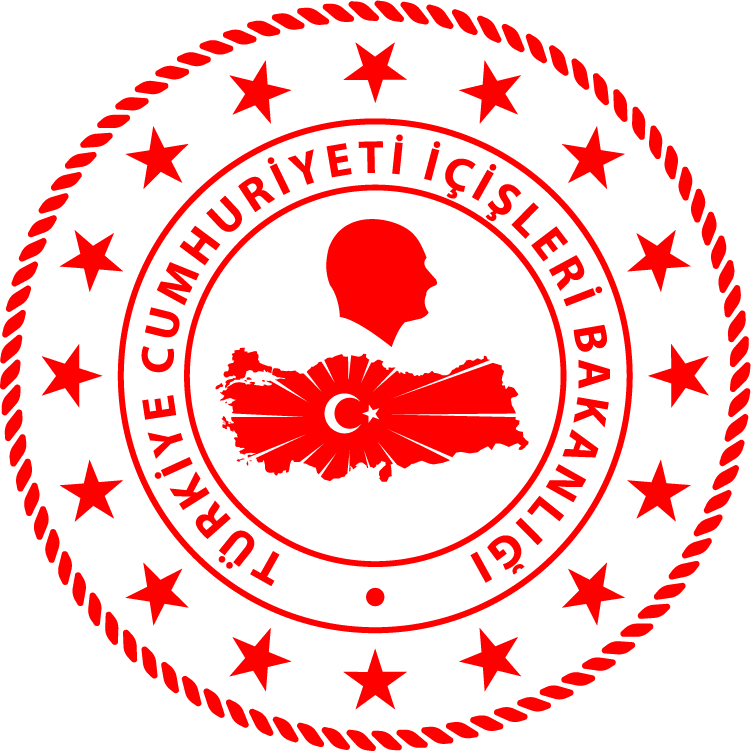 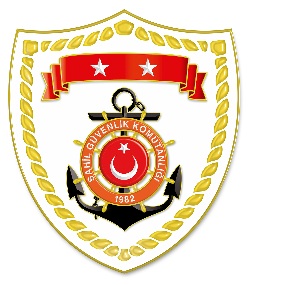 Ege BölgesiAkdeniz BölgesiS.NoTARİHMEVKİ VE ZAMANOLAYTIBBİ TAHLİYE YAPILAN ŞAHISLARAÇIKLAMA121 Ocak 2021AYDIN/Didim17.22Düşme1Didim açıklarında özel bir fiber teknede düşen 1 şahsın tıbbi tahliyesi gerçekleştirilmiştir.S.NoTARİHMEVKİ VE ZAMANOLAYTIBBİ TAHLİYE YAPILAN ŞAHISLARAÇIKLAMA121 Ocak 2021ADANA/Seyhan12.30Yaralanma1Seyhan nehri önlerinde balık sokması nedeniyle yaralanan 1 şahsın tıbbi tahliyesi gerçekleştirilmiştir.